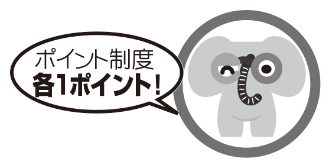 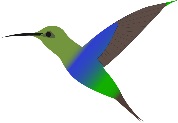 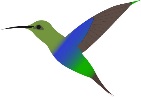 野鳥観察会で野鳥の名前を覚えるだけでなく、野鳥の生態や自然界のつながり、人との関わりなどを知ることは、生物多様性の理解を深めます。この講座では季節や環境を変えて、その時期・その環境の野鳥を観察して学び、ミニ観察会の実習を通して経験を積みます。あなたも野鳥案内人になって、野鳥を通して自然界のつながり・循環・多様性、自然の恵みを伝えてみませんか?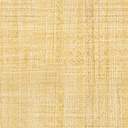 共通項目　 内　　容 ： ◇野鳥の基礎知識（その時期の野鳥を中心に）◇野鳥観察　　　　　　　　　　 ◇双眼鏡や望遠鏡の使い方　　　　　　　　　   ◇林やため池での野鳥観察会（工夫や注意点等）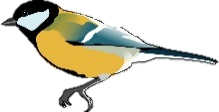 　　　　　　　　　　 ◇野外実習（野鳥観察会の実習）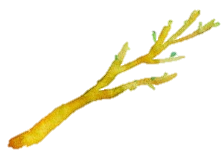 　　　　 対　　象 ： 18歳以上の方募集人数 ： 各15名（申込多数の場合は抽選）【日　時】　平成30年12月8日（土）9：45～16：00【会　場】　三重県上野森林公園 ビジターコテージ内 研修室、及び野外　　　　　　　　　  （伊賀市下友生1番地）【申込締切】　11月13日（火）【日　時】　平成31年2月17日（日）9：45～16：00【会　場】　環境学習センター 大会議室、及び野外　　（津市片田田中町1342番地1　津市リサイクルセンター ２階）【申込締切】　1月22日（火）　受講希望の講座に○をつけて、郵便・Fax・Eメールのいずれかで三重県環境学習情報センターへお申込みください。　　＊両方の講座のお申込みも可能です。★参加が決定した方には、各申込締切日以降にご案内を郵送します。※ご連絡いただいた個人情報は、三重県環境学習情報センターからの連絡以外には使用しません。※お申し込みから3日以内に受付の連絡がない場合は お手数ですがお問い合わせください。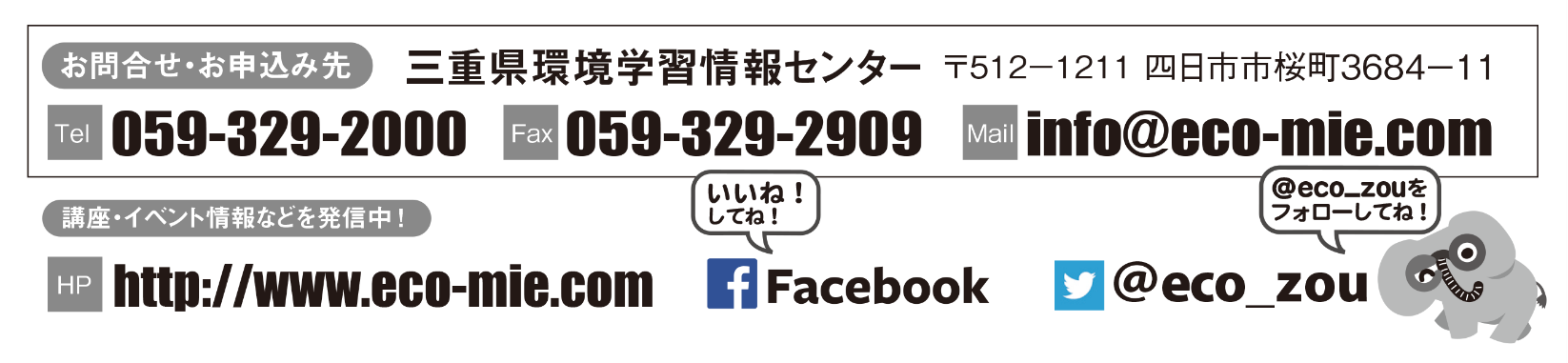 申　　込　　書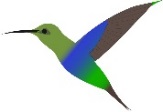 野鳥案内人講座(基礎)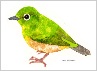 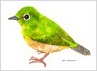 野鳥案内人講座(基礎)野鳥案内人講座(基礎)野鳥案内人講座(基礎)平成30年12/8(土)野鳥案内人講座 (基礎・冬)申込締切日11/13（火）平成31年2/17(日)野鳥案内人講座 (基礎・冬2)申込締切日1/22（火）フリガナフリガナ年　　齢氏　　名氏　　名住　　所住　　所〒〒電話番号電話番号Fax番号またはEメールアドレスFax番号またはEメールアドレス